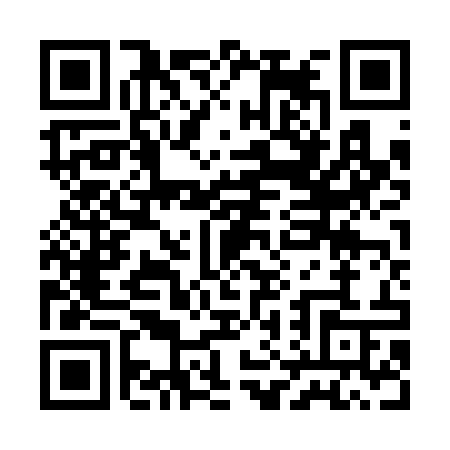 Prayer times for Aquaviva Picena, ItalyMon 1 Apr 2024 - Tue 30 Apr 2024High Latitude Method: Angle Based RulePrayer Calculation Method: Muslim World LeagueAsar Calculation Method: HanafiPrayer times provided by https://www.salahtimes.comDateDayFajrSunriseDhuhrAsrMaghribIsha1Mon5:086:461:085:387:319:032Tue5:066:451:085:397:339:053Wed5:046:431:085:407:349:064Thu5:026:411:085:407:359:085Fri5:006:391:075:417:369:096Sat4:586:381:075:427:379:117Sun4:566:361:075:437:389:128Mon4:546:341:065:437:399:149Tue4:526:321:065:447:419:1510Wed4:506:311:065:457:429:1711Thu4:486:291:065:467:439:1812Fri4:466:271:055:467:449:2013Sat4:446:261:055:477:459:2114Sun4:426:241:055:487:469:2315Mon4:406:221:055:497:489:2416Tue4:386:211:045:497:499:2617Wed4:366:191:045:507:509:2718Thu4:336:181:045:517:519:2919Fri4:316:161:045:527:529:3020Sat4:296:141:045:527:539:3221Sun4:276:131:035:537:549:3422Mon4:256:111:035:547:569:3523Tue4:236:101:035:547:579:3724Wed4:216:081:035:557:589:3825Thu4:196:071:035:567:599:4026Fri4:176:051:025:568:009:4227Sat4:156:041:025:578:019:4328Sun4:136:021:025:588:039:4529Mon4:116:011:025:598:049:4730Tue4:096:001:025:598:059:48